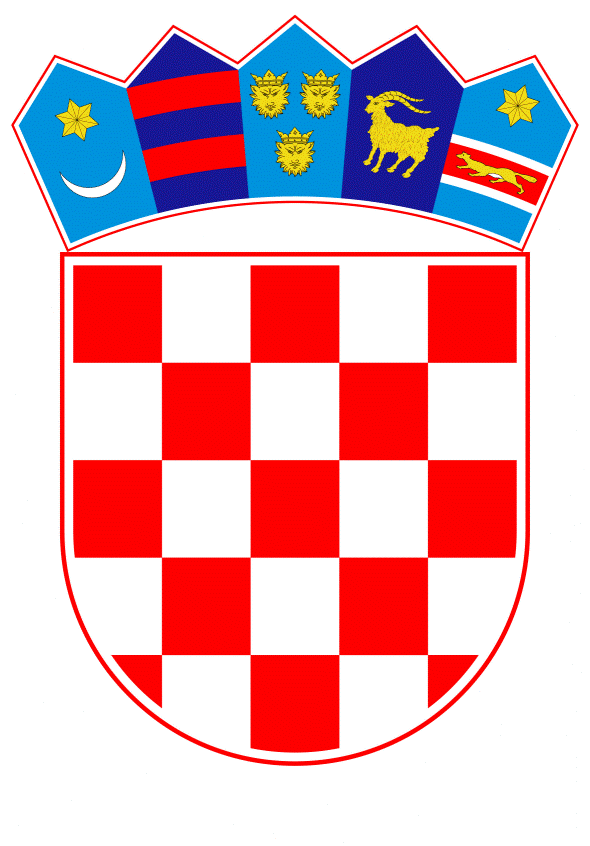 VLADA REPUBLIKE HRVATSKEZagreb, 24. listopada 2019.______________________________________________________________________________________________________________________________________________________________________________________________________________________________											PRIJEDLOG			 Klasa:									 	Urbroj:	Zagreb,										PREDSJEDNIKU HRVATSKOGA SABORAPredmet:	Zastupničko pitanje Ranka Ostojića, u vezi sa zaposlenima na Ugovor o djelu u Ministarstvu unutarnjih poslova - odgovor Vlade		Zastupnik u Hrvatskome saboru, Ranko Ostojić, postavio je, sukladno s člankom 140. Poslovnika Hrvatskoga sabora (Narodne novine, br. 81/13, 113/16, 69/17 i 29/18), zastupničko pitanje u vezi sa zaposlenima na Ugovor o djelu u Ministarstvu unutarnjih poslova.		Na navedeno zastupničko pitanje Vlada Republike Hrvatske, daje sljedeći odgovor:U razdoblju od 1. siječnja 2018. godine do 20. svibnja 2019. godine u Ministarstvu unutarnjih poslova određene poslove na temelju ugovora o djelu obavljale su 62 osobe. Sukladno odredbama članka 62. Zakona o državnim službenicima (Narodne novine, br. 92/05, 140/05, 142/06, 77/07, 107/07, 27/08, 34/11, 49/11, 150/11, 34/12, 49/12, 37/13, 38/13, 1/15, 138/15, 61/17 i 70/19) na sklapanje ugovora o djelu primjenjuju se propisi kojima se uređuju obveznopravni odnosi. Vlada Republike Hrvatske napominje kako se na temelju ugovora o djelu ne može zasnovati radni odnos u Ministarstvu unutarnjih poslova, a postupak zaključivanja ugovora istovjetan je unazad pet i više godina. Najviša satnica iznosi 66,49 kuna bruto.   	Eventualno potrebna dodatna obrazloženja u vezi s pitanjem zastupnika, dat će dr. sc. Davor Božinović, potpredsjednik Vlade Republike Hrvatske i ministar unutarnjih poslova.PREDSJEDNIKmr. sc. Andrej PlenkovićPredlagatelj:Ministarstvo unutarnjih poslovaPredmet:Verifikacija odgovora na zastupničko pitanje Ranka Ostojića, u vezi sa zaposlenima na Ugovor o djelu u Ministarstvu unutarnjih poslova